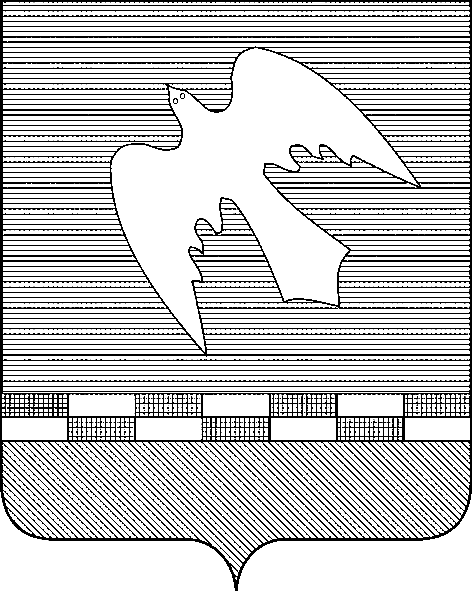 ПСКОВСКАЯ ОБЛАСТЬСОБРАНИЕ ДЕПУТАТОВНОВОСОКОЛЬНИЧЕСКОГО РАЙОНАР Е Ш Е Н И Е24.02.2022 № 199/43(принято на 43-й сессииСобрания депутатов шестого созыва)Об утвержденииСтратегии социально-экономического развития муниципальногообразования«Новосокольнический район»на период до 2030 годаВ соответствии с Федеральным законом от 06.10.2003 №131-ФЗ «Об общих принципах организации местного самоуправления в Российской Федерации», Федеральным Законом от 28.06.2014 №172-ФЗ «О стратегическом планировании в Российской Федерации,  решением Собрания депутатов Новосокольнического  района от 26.11.2020 №146/30 «О стратегическом планировании в муниципальном образовании «Новосокольнический район»,  постановлением Администрации Новосокольнического  района от  30.12.2020  №  227 «Об утверждении Порядка разработки, утверждения, корректировки, мониторинга и контроля реализации стратегии социально-экономического развития муниципального образования «Новосокольнический  район» и  Порядка разработки, утверждения, корректировки, мониторинга и контроля реализации плана мероприятий по реализации стратегии социально-экономического развития муниципального образования «Новосокольнический  район», Собрание депутатов Новосокольнического района РЕШАЕТ:1.Утвердить прилагаемую Стратегию социально-экономического развития муниципального образования «Новосокольнический район» до 2030 года.2. Настоящее решение вступает в силу после его официального опубликования.3.  Настоящее решение опубликовать  в сетевом издании "Нормативные правовые акты Псковской области" - http://pravo.pskov.ru/     и разместить на официальном сайте органов местного самоуправления муниципального образования «Новосокольнический район» в информационно-телекоммуникационной сети Интернет.Председатель Собрания депутатов Новосокольнического района                                                  А.А. ЛебедевГлава Новосокольнического района                                         В.Н. Соловьев